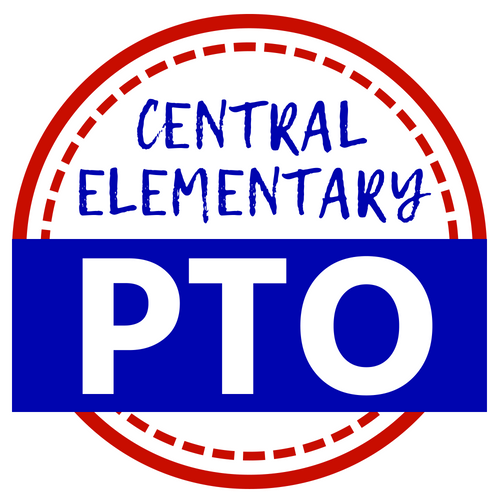 Parent Meeting Location: 	Central Elementary School, 110 Wabash Street, Plainfield, IN 46168 Date: 		August 20, 2018Time: 		7pmAgenda itemsFinancial Report (Nicole Rongo & Melinda Ragan)New Quickbooks reports distributedDiscussed that expenses have outweighed the funds raised, which is normal course for the beginning of the school year as biggest fundraisers have not taken place yetDiscussed that funds have been used to get materials for Mrs. White character education in the fall Principal’s Notes (Julie Thacker)Thank you’s to the PTO and volunteers for their help during back to school events and Breakfast for Bus Drivers.Discussed the Safety ProtocolShowed example of Emergency posterAske parents to be aware of the processes for the drillsFriday, August 24th, is picture dayScience Day thank you to Wendy TaylorFollow Central on Social Media, Facebook and Twitter (@cnquakers)School Website access – Plainfield district site, choose Central Elementary, and then ExploreSecretaries are here to help – Tracy Pettet & Amy WesternNew this year, integrating biking into the PE program because of donation from Gear UpUltimate goal – biking clubAugust / September ActivitiesScience Day 8/31(Wendy Taylor)Volunteer sign ups have gone out Retired NASA employee will presentHands on activities – 1st grade making snow, 2nd grade birds nest(twig donations needed)Spirit Wear (Danielle Bell)Orders due 8/31Fishy’s Tees4 spirit wear sales this yearAugust order5th Grade shirt order will be separate and take place in OctoberWinter order – NovemberSpring orderEach sale will have different optionsOnline link will be reposted on FacebookBook Fair – 9/24 – 9/28 (Danielle Bell)Enchanted Forest is the themeM-TH will be regular shopping, Thursday night Grandparent nightFriday, 9/21 will be set-up and decoratingVolunteer sign-ups will go out Grandparent Night – 9/27 (Danielle Bell)Hours are 5-7pmClassrooms will be open for first half of the night, 2nd half hallways and sale openWill have 3 registers this yearLarge fundraiser to help with mini-grants, etc. FundraisingFamily Fun Night (Jenn Basham)Big fundraiser – raises a large % of the funds for mini-grantsSilent Auction to include classroom baskets and teacher experiencesLive Auction has been removed – committee to meet to discuss new ideasWill need volunteers – games, face painting, inflatables, and moreWill be looking for business sponsorsBox Tops (Dana Tinsley/Jamie Swisher)Danielle Bell gave brief intro describing the Box Tops programFundraising goal for Box tops and corporate promos - $3000Will focus on big drivesAmazon Smile, Box tops, KrogerOpen to any suggestions or ideas to help meet goalOther BusinessDanielle to repost links to Facebook Opened up to questions/commentsSuggestion made to be sure to share the “fun stuff” that PTO is part of